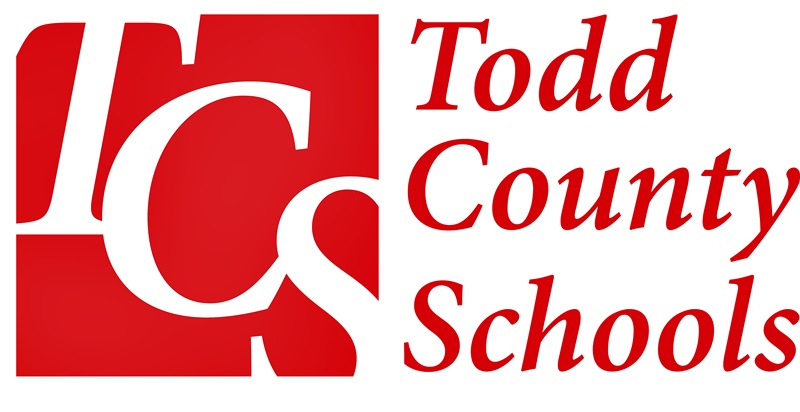 Todd County Schools’ Petition/Evaluation Processfor Determining a Student’s Readiness for SchoolStep 1: Parents/guardians may petition the Board of Education to allow their children to enter school earlier than permitted under statutory age requirements by submitting a letter to the Superintendent or designee to be considered for early entrance the following school year. Step 2: Following receipt of a letter, consent will be obtained from the parent/guardian to evaluate the student’s level of developmental, academic and social readiness using developmentally appropriate measures and observations, along with parent and teacher interviews. For a preschool child to be considered for advancement to kindergarten before reaching kindergarten age, the child should score at least one standard deviation above the mean on the Battelle Developmental Inventory, 2nd Edition in the following developmental areas: cognition, social-emotional development, adaptive behavior, and communication. Additionally, anecdotal records, including observations, should reveal that the student follows group instruction, regulates his/her attention and focus for extended periods, and interacts appropriately with peers and adults.Step 3: All evaluation data will be complied in a written evaluation to be reviewed by a committee comprised of teachers, parents, psychologists, and district specialists, such as the gifted education coordinator. At least one member of the team should represent the district office and have an understanding early of childhood development. A written recommendation will be submitted to the Superintendent or designee.Step 4: The Superintendent or designee will make a recommendation to the Board for approval.Step 5: If it is determined the child will not enter kindergarten early, a plan will be developed to differentiate instruction in any areas in which the child excels. References:Entrance Age Policy 09.121Kentucky Department of Education’s “Determining a Student’s Readiness for School: Evaluation Process”  Revised 12/16/16